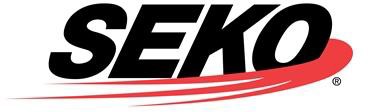 គោលការណ៍អំពីលេខទាន់ហេតុការណ៍បែបអានាមិករបស់ SEKO Logisticsគោលការណ៍ទូទៅ៖SEKO Logistics ("SEKO" "យើង" ឬ "ក្រុមហ៊ុន") ធ្វើអាជីវកម្មរបស់ខ្លួនប្រកបដោយសីលធម៌ និងអនុលោមតាមច្បាប់ទាំងអស់នៅក្នុងប្រទេសដែល SEKO ធ្វើអាជីវកម្ម រួមទាំងច្បាប់រដ្ឋ សហព័ន្ធ និងច្បាប់អន្តរជាតិទាំងអស់។ សរុបមក យើងប្តេជ្ញាធ្វើអ្វីដែលត្រឹមត្រូវជានិច្ច។ សម្រាប់ហេតុផលនោះ យើងបានដាក់ឱ្យប្រើប្រាស់គោលការណ៍ក្រមប្រតិបត្តិ និងក្រមសីលធម៌ ព្រមទាំងបានណែនាំលេខទាន់ហេតុការណ៍អនាមិកដែលត្រូវបានរចនាឡើងជាពិសេសដើម្បីជាផ្នែកនៃកម្មវិធីដ៏មានប្រសិទ្ធភាពក្នុងការទប់ស្កាត់ និងស្វែងរក ក៏ដូចជារបាយការណ៍អំពីការរំលោភច្បាប់ និងការប្រព្រឹត្តិដែលអាចកើតមាន។ SEKO លើកទឹកចិត្តបុគ្គលិក ភ្នាក់ងារ និងដៃគូជុំវិញពិភពលោកឱ្យលើកឡើងពីកង្វល់ដែលនឹងជួយយើងជាមួយនឹងការប្តេជ្ញាចិត្តរបស់យើងចំពោះការធ្វើអាជីវកម្មប្រកបដោយក្រមសីលធម៌ សីលធម៌ និងស្របច្បាប់។ គោលការណ៍នេះមានគោលបំណងផ្តល់ផ្លូវសម្រាប់បុគ្គលិកក្នុងការលើកឡើងពីការព្រួយបារម្ភ និងការធានាឡើងវិញថា ពួកគេនឹងត្រូវបានការពារពីការសងសឹក ឬការធ្វើឱ្យរងគ្រោះដោយសារការនិយាយដោយសុច្ចរិត។ ទោះជាយ៉ាងណាក៏ដោយ ប្រសិនបើបុគ្គលិកមានអារម្មណ៍ថា មិនតម្រូវឱ្យមានភាពអនាមិករបស់ពួកគេ នោះពួកគេគួរតែអនុវត្តតាមនីតិវិធីបណ្តឹងសាទុក្ខដែលមានស្រាប់របស់យើង។វិសាលភាព៖លេខទាន់ហេតុការណ៍រាយការណ៍បែបអនាមិកមានគោលបំណងដោះស្រាយការព្រួយបារម្ភធ្ងន់ធ្ងរ និង/ឬបញ្ហារសើបដែលអាចមានផលប៉ះពាល់យ៉ាងខ្លាងំលើ SEKO Logistics ដូចជាសកម្មភាពដែល៖អាចនាំឱ្យមានការរាយការណ៍ហិរញ្ញវត្ថុមិនត្រឹមត្រូវខុសច្បាប់មិនស្របតាមគោលការណ៍របស់ក្រុមហ៊ុន រួមទាំងគោលការណ៍ក្រមប្រតិបត្តិ និងក្រមសីលធម៌ ឬបើមិនដូច្នេះទេ បង្កើតឱ្យការប្រព្រឹត្តមិនត្រឹមត្រូវកាន់តែធ្ងន់ធ្ងរ។រាយការណ៍អំពីបណ្តឹងតវ៉ា៖ទូរសព្ទឥតគិតថ្លៃ៖និយាយភាសាអង់គ្លេសនៅសហរដ្ឋអាមេរិក និងកាណាដា៖ (844) 510-0059និយាយភាសាអេស្ប៉ាញនៅអាមេរិកខាងជើង៖ (800) 216-1288និយាយភាសាបារាំងនៅកាណាដា៖ (855) 725-0002និយាយភាសាអេស្ប៉ាញនៅម៉ិកស៊ីកូ៖ 01-800-681-5340ប្រទេសផ្សេងទៀតទាំងអស់៖ 800-603-2869 (ត្រូវតែចុចលេខកូដចូលប្រទេសជាមុនសិន)របាយការណ៍គេហទំព័រ៖ www.lighthouse-services.com/sekologisticsរបាយការណ៍អាចត្រូវបានដាក់ជាភាសាមួយចំនួនដែលអាចជ្រើសរើសបានពីគេហទំព័រ ឬ url ផ្ទាល់អាចរកបាននៅខាងក្រោម៖អ៊ីមែល៖ reports@lighthouse-services.com (ត្រូវតែបញ្ចូលឈ្មោះក្រុមហ៊ុនជាមួយរបាយការណ៍)ទូរសារ៖ ជម្រើសទូរសារសម្រាប់ឯកសារសរសេរ៖ 215-689-3885 (ត្រូវតែបញ្ចូលឈ្មោះក្រុមហ៊ុនជាមួយរបាយការណ៍)ការការពារ៖ការសម្ងាត់ អ្នករាយការណ៍ទៅកាន់លេខទាន់ហេតុការណ៍នឹងមានលទ្ធភាពរក្សាភាពអនាមិក ប្រសិនបើពួកគេជ្រើសរើស។ សូមចំណាំថារាល់ព័ត៌មានដែលបានផ្តល់ជូនដោយអ្នកអាចជាមូលដ្ឋាននៃការស៊ើបអង្កេតផ្ទៃក្នុង និង/ឬខាងក្រៅនៅក្នុងបញ្ហាដែលអ្នកកំពុងរាយការណ៍ និងភាពអនាមិករបស់អ្នកនឹងត្រូវបានការពារលើវិសាលភាពដែលអាចកើតឡើងតាមផ្លូវច្បាប់។ ទោះជាយ៉ាងណាក៏ដោយ អត្តសញ្ញាណរបស់អ្នកអាចត្រូវបានគេស្គាល់ក្នុងអំឡុងពេលនៃការស៊ើបអង្កេត ដោយសារតែព័ត៌មានដែលអ្នកបានផ្តល់។ របាយការណ៍ត្រូវបានដាក់ជូនដោយ Lighthouse ដែលជាសេវារាយការណ៍តាមលេខទាន់ហេតុការណ៍ជាអនាមិកទៅកាន់ SEKO Logistics ឬអ្នករចនារបស់ខ្លួន ហើយរបាយការណ៍ទាំងអស់នឹងត្រូវបានស៊ើបអង្កេតតាមការសម្រេចចិត្តតែម្ខាងនៃក្រុមហ៊ុនរបស់យើង។ការបៀតបៀន ឬការធ្វើឱ្យរងគ្រោះដល់បុគ្គលដែលដាក់របាយការណ៍តាមលេខទាន់ហេតុការណ៍នឹងមិនត្រូវបានអត់ឱនឡើយ។ ការចោទប្រកាន់ព្យាបាទអាចនាំឱ្យមានវិធានការដាក់វិន័យ។ពេលវេលាសូមចាំថា ការព្រួយបារម្ភមួយត្រូវបានបង្ហាញមុននេះ វាកាន់តែងាយស្រួលសម្រាប់យើងក្នុងការចាត់វិធានការ។ភស្តុតាងទោះបីជាអ្នកមិនត្រូវបានគេរំពឹងថា នឹងបង្ហាញការពិតអំពីការចោទប្រកាន់ក៏ដោយ បុគ្គលិកដែលដាក់របាយការណ៍ត្រូវតែបង្ហាញនៅក្នុងរបាយការណ៍របស់លេខទាន់ហេតុការណ៍របស់ពួកគេថា មានមូលហេតុគ្រប់គ្រាន់អំពីការព្រួយបារម្ភ។របៀបដែលរបាយការណ៍នឹងត្រូវបានដោះស្រាយ៖ការចាត់វិធានការនឹងអាស្រ័យលើលក្ខណៈនៃការព្រួយបារម្ភ។ បុគ្គល ឬអ្នករចនាដែលត្រូវបានតែងតាំងពី SEKO Logistics មួយចំនួននឹងទទួលបានច្បាប់ចម្លងនៃរបាយការណ៍ និងរបាយការណ៍តាមដានលើការចាត់វិធានការពីក្រុមហ៊ុន។ ការសាកសួរដំបូងនឹងត្រូវបានធ្វើឡើងដើម្បីកំណត់ថា តើការស៊ើបអង្កេតមួយគឺសមស្រប និងមានទម្រង់ដែលវាគួរធ្វើដែរឬទេ។ ការព្រួយបារម្ភមួយចំនួនអាចត្រូវបានដោះស្រាយដោយការព្រមព្រៀងលើសកម្មភាពដោយមិនចាំបាច់មានការស៊ើបអង្កេតជាផ្លូវការទេ។មតិកែលម្អចំពោះអ្នករាយការណ៍មិនថាត្រូវរាយការណ៍ដោយផ្ទាល់ទៅបុគ្គលិក SEKO Logistics ឬតាមរយៈ លេខទាន់ហេតុការណ៍នោះទេ បុគ្គលដែលដាក់របាយការណ៍នឹងផ្តល់ឱកាសឱ្យទទួលបានការតាមដានលើការព្រួយបារម្ភរបស់ពួកគេ៖ការទទួលស្គាល់ថា ការព្រួយបារម្ភត្រូវបានទទួលបង្ហាញអំពីរបៀបដែលបញ្ហានឹងត្រូវបានដោះស្រាយផ្តល់ការប៉ាន់ស្មាននៃការចំណាយពេលវេលាសម្រាប់ការឆ្លើយតបចុងក្រោយប្រាប់ពួកគេថា តើការសាកសួរដំបូងត្រូវបានធ្វើឡើងដែរឬទេប្រាប់ពួកគេថា តើការស៊ើបអង្កេតបន្ថែមទៀតនឹងធ្វើឡើងដែរឬទេ ហើយប្រសិនបើមិនដូច្នេះទេ ហេតុអ្វីមិនធ្វើ។ពត៌មានបន្ថែមចំនួននៃទំនាក់ទំនងរវាងបុគ្គលដែលដាក់របាយការណ៍ និងអង្គភាពស៊ើបអង្កេតអំពីការព្រួយបារម្ភនឹងអាស្រ័យលើលក្ខណៈនៃបញ្ហា ភាពច្បាស់លាស់នៃព័ត៌មានដែលបានផ្តល់ និងថាតើបុគ្គលិកនៅតែអាចចូលប្រើបានសម្រាប់ការតាមដានដែរឬទេ។ ព័ត៌មានបន្ថែមអាចស្វែងរកបានពីអ្នករាយការណ៍។លទ្ធផលនៃការស៊ើបអង្កេតតាមការសម្រេចចិត្តរបស់ក្រុមហ៊ុន និងអាស្រ័យលើកត្តាផ្លូវច្បាប់ និងឧបសគ្គផ្សេងទៀត អ្នករាយការណ៍អាចមានសិទ្ធិទទួលបានព័ត៌មានអំពីលទ្ធផលនៃការស៊ើបអង្កេត។អក្សរកាត់ភាសាឈ្មោះភាសាURL ផ្ទាល់araភាសាអារ៉ាប់www.lighthousegoto.com/sekologistics/arabenភាសាបេនហ្គាលីwww.lighthousegoto.com/sekologistics/bencsmភាសាចិន (សាមញ្ញ)www.lighthousegoto.com/sekologistics/csmctrភាសាចិន (បុរាណ)www.lighthousegoto.com/sekologistics/ctrczeភាសាឆែកwww.lighthousegoto.com/sekologistics/czedanភាសាដាណឺម៉ាកwww.lighthousegoto.com/sekologistics/dandutភាសាហូឡង់www.lighthousegoto.com/sekologistics/dutengភាសាអង់គ្លេសwww.lighthousegoto.com/sekologistics/engfilភាសាហ្វ៊ីលីពីនwww.lighthousegoto.com/sekologistics/filfinភាសាហ្វាំងឡង់www.lighthousegoto.com/sekologistics/finfreភាសាបារាំងwww.lighthousegoto.com/sekologistics/fregeoភាសាហ្សកហ្ស៊ីwww.lighthousegoto.com/sekologistics/geogerភាសាអាល្លឺម៉ង់www.lighthousegoto.com/sekologistics/gergreភាសាក្រិកwww.lighthousegoto.com/sekologistics/grehebភាសាហេប្រូwww.lighthousegoto.com/sekologistics/hebhinភាសាហិណ្ឌូwww.lighthousegoto.com/sekologistics/hinhunភាសាហុងគ្រីwww.lighthousegoto.com/sekologistics/hunindភាសាឥណ្ឌូណេស៊ីwww.lighthousegoto.com/sekologistics/inditaភាសាអ៊ីតាលីwww.lighthousegoto.com/sekologistics/itajpnភាសាជប៉ុនwww.lighthousegoto.com/sekologistics/jpnkorភាសាកូរ៉េwww.lighthousegoto.com/sekologistics/korlav ភាសាឡេតូនីwww.lighthousegoto.com/sekologistics/lavmayភាសាម៉ាឡេwww.lighthousegoto.com/sekologistics/maynorភាសាន័រវែសwww.lighthousegoto.com/sekologistics/norpolភាសប៉ូឡូញwww.lighthousegoto.com/sekologistics/polporភាសាព័រទុយហ្គាល់www.lighthousegoto.com/sekologistics/porrumភាសារ៉ូម៉ានីwww.lighthousegoto.com/sekologistics/rumrusភាសារុស្សីwww.lighthousegoto.com/sekologistics/russloភាសាស្លូវ៉ាគីwww.lighthousegoto.com/sekologistics/slosomភាសាសូម៉ាលីwww.lighthousegoto.com/sekologistics/somspaភាសាអេស្ប៉ាញwww.lighthousegoto.com/sekologistics/spasweភាសាស៊ុយអែតwww.lighthousegoto.com/sekologistics/swethaភាសាថៃwww.lighthousegoto.com/sekologistics/thaturភាសាទួរគីwww.lighthousegoto.com/sekologistics/turukrភាសាអ៊ុយក្រែនwww.lighthousegoto.com/sekologistics/ukrvieភាសាវៀតណាមwww.lighthousegoto.com/sekologistics/vie